С 22 по 23 июля 2019 года председателем контрольно-счетного отдела дано заключение на постановление администрации муниципального образования «Большеучинское» «Об утверждении отчета об исполнении бюджета муниципального образования «Большеучинское» за 1 полугодие 2019 года».  Заключение  на    постановление администрации муниципального образования «Большеучинское» от 17.07.2019г. №  35  «Об утверждении отчета об исполнении  бюджета муниципального образования «Большеучинское» за 1 полугодие 2019 года»  проводится  в соответствии с  Бюджетным кодексом Российской Федерации, положениями Федерального закона от 07.02.2011г.  № 6-ФЗ «Об общих принципах организации и деятельности контрольно-счетных органов субъектов Российской Федерации и муниципальных образований» (в ред. изменений),  Федерального закона от 6 октября 2003г. № 131-ФЗ «Об общих принципах организации местного самоуправления в Российской Федерации» (в ред. изменений),   Уставом муниципального образования «Большеучинское», Положением «О бюджетном процессе в муниципальном образовании «Большеучинское», утвержденным решением сельского Совета депутатов от 27.06.2008г. № 3.2 (в ред. изменений), Соглашением о передаче контрольно-счётному отделу муниципального образования «Можгинский район» полномочий контрольно-счётного органа муниципального образования «Большеучинское» по осуществлению внешнего муниципального финансового контроля, утвержденного решением Совета депутатов муниципального образования «Большеучинское» от 14.12.2018г. № 18.2,  Положением  о контрольно - счетном отделе муниципального образования «Можгинский район», утвержденным Решением Совета депутатов муниципального образования «Можгинский район» от 24.11.2011г.  № 37.6 (в ред. изменений), п. 2.4 плана работы контрольно-счётного отдела муниципального образования «Можгинский район» (далее – контрольно-счётный отдел) на 2019 год, утвержденного решением  Совета депутатов муниципального образования «Можгинский район» от 12.12.2018г. № 22.12.Бюджет муниципального образования «Большеучинское» за 1 полугодие 2019 года исполнялся в соответствии с требованиями и нормами действующего бюджетного законодательства и  муниципальными правовыми актами.Согласно данных отчета ф. 0503117 об исполнении бюджета сельского поселения  за 1 полугодие 2019г. доходы поступили в размере 1 801,9 тыс. руб., что составляет 45,9% от плановых и 36,2% от уточненных бюджетных назначений, в том числе  налоговые и неналоговые доходы поступили в сумме 857,4 тыс. руб., или 35,7%, т.е. не достигли  50% уровень от плановых бюджетных назначений.  За 1 полугодие 2019 года в структуре собственных  доходов 50% уровень от плановых бюджетных назначений  достигнут  по двум  доходным источникам. Низкий процент исполнения по налогам на имущество физических лиц – 2,0% и земельному налогу - 17,4%. По двум  доходным источникам доходы  в 2019 году  выше  аналогичного периода 2018 года по трем – ниже.Налоговая недоимка по налогам, сборам и иным обязательным платежам по состоянию на 01.07.2019г. в сравнении с аналогичным периодом прошлого года (212,5 тыс. руб.) увеличилась на 27,8 тыс. руб. и   составила в размере 240,3 тыс. руб.За 1 полугодие 2019г. расходы составили в сумме 1 735,6 тыс. рублей, или 44,3% от плановых и 34,9% от уточненных бюджетных ассигнований. Анализируя расходы бюджета сельского поселения,  следует отметить, что в структуре расходов бюджета  по разделу «Культура и кинематография» за 1 полугодие расходы исполнены на 100,0%; по разделу «Национальная экономика» исполнение составило  65,2% от плановых и 51,7% от уточненных бюджетных ассигнований. По разделу «Национальная оборона» расходы исполнены на 50,0%, по остальным разделам  сложился процент исполнения  от 1,8% «Жилищно-коммунальное хозяйство»  до 46,1%  от уточненных  бюджетных ассигнований, т.е. 50% уровень не достигнут.  В сравнении с аналогичным периодом прошлого года,  по четырем расходным источникам из восьми наблюдается сокращение расходов, по четырем   - увеличение.Бюджет муниципального образования «Большеучинское» за 1 полугодие 2019г. исполнен с профицитом  в размере 66,3 тыс. руб., что соответствует данным отчета.С начала года   дебиторская  и кредиторская задолженности увеличились и составили -  24 437,05  руб.  и 6 456,0 руб. соответственно.Проведенное экспертно-аналитическое мероприятие по  отчету об исполнении бюджета муниципального образования «Большеучинское»  за 1 полугодие 2019 года предоставляет основания для независимого мнения о его  достоверности. Документы, подтверждающие изменение доходной базы и расходных обязательств, представлены в полном объеме.Замечания финансово-экономического характера отсутствуют.Контрольно-счетным отделом   предложен ряд мероприятий  в целях обеспечения полноты учета налогоплательщиков и увеличения доходной базы бюджета  сельского поселения.Представление по результатам экспертно-аналитического мероприятия не направлялось.исп.  инспектор  КСО Е.В. Трефилова   26.07.2019г.КОНТРОЛЬНО-СЧЕТНЫЙ ОТДЕЛ
МУНИЦИПАЛЬНОГО ОБРАЗОВАНИЯ «МОЖГИНСКИЙ РАЙОН»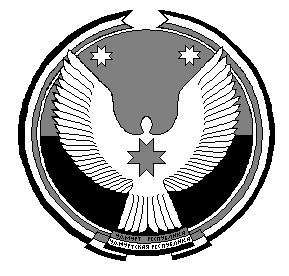 «МОЖГА  ЁРОС» МУНИЦИПАЛ  КЫЛДЫТЭЛЭН ЭСКЕРОНЪЯ НО ЛЫДЪЯНЪЯ  ЁЗЭТЭЗ